Publicado en Madrid el 08/07/2020 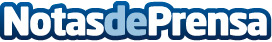 Más de la mitad de las empresas españolas cree que el COVID-19 tendrá graves consecuencias, según Intrum9 de cada 10 encuestadas (92%) consideran que el riesgo de recesión puede afectar a los compromisos de pago de sus clientesDatos de contacto:Autor91 411 58 68Nota de prensa publicada en: https://www.notasdeprensa.es/mas-de-la-mitad-de-las-empresas-espanolas-cree Categorias: Nacional Finanzas Turismo Emprendedores Recursos humanos http://www.notasdeprensa.es